Chapter 31-Rules and PropertiesPage 133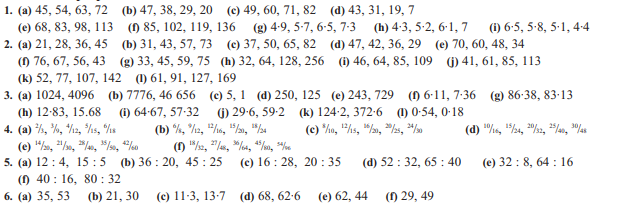 Page 134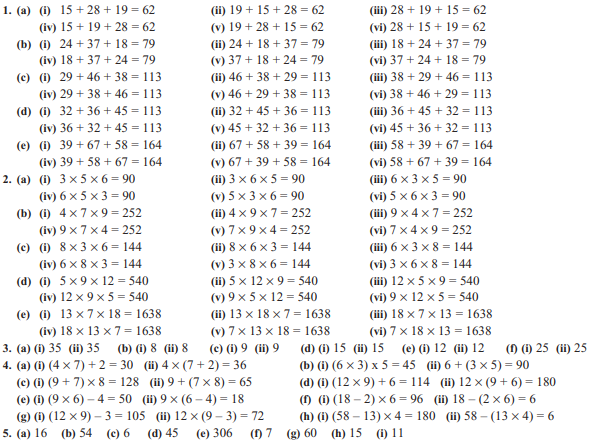 Page 135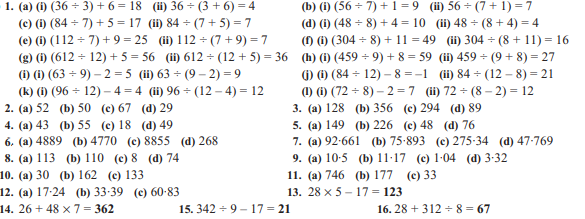 Page 136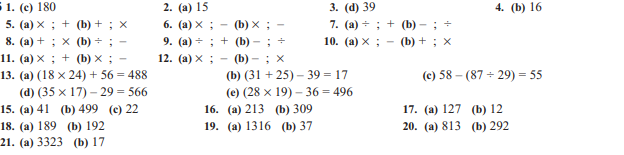 